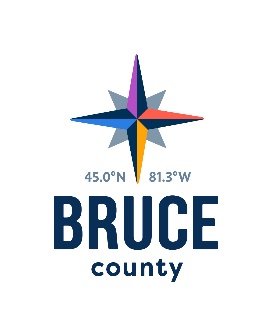 Museum Committee MinutesAugust 2, 20181:05 p.m.Council Chambers, Bruce County Administration CentreWalkerton, OntarioPresent:	Warden Paul Eagleson		Councillors Janice Jackson (Chair), Robert Buckle, Anne Eadie, David Inglis, Milt McIver, Mike Smith and Mitch TwolanStaff:		Kelley Coulter, Chief Administrative Officer		Darlene Batte, Deputy Clerk		Nicole Charles, Assistant Director of Library Services		Christine MacDonald, Director of Health Services		Cathy McGirr, Museum Director		Miguel Pelletier, Director of Transportation and Environmental Services		Donna Van Wyck, ClerkPecuniary InterestThere were no declarations of pecuniary interest.Information ItemsThe following reports were received for information:Emergency and Disaster Preparedness PlanChristine MacDonald withdrew from the Chambers at 1:06 p.m. and rejoined the meeting at 1:09 p.m.Business & Sponsorship ReportCollections ReportEducation & Outreach ReportMarketing ReportProgramming ReportAct on RecommendationsMoved by Councillor Anne EadieSeconded by Councillor David InglisThat in accordance with the Procedure By-law, staff be authorized and directed to give effect to the actions of the Museum Committee in respect of all resolutions passed during the August 2, 2018 meeting.CarriedNext MeetingThe next meeting of the Museum Committee will take place on September 6, 2018, in the Council Chambers, County Administration Centre, Walkerton, Ontario.AdjournmentMoved by Councillor Robert BuckleSeconded by Councillor Anne EadieThat the meeting of the Museum Committee adjourn at 1:13 p.m.CarriedCouncillor Janice Jackson, ChairMuseum Committee